令和５年度　協会けんぽ生活習慣病予防健診　回答書-病院記入欄-協会けんぽ生活習慣病予防健診申込書（手書き用）　　　　　　事業所名：医療法人育和会　育和会記念病院オプション追加一覧表事業所名：医療法人育和会　育和会記念病院その他健診申込書(協会けんぽ補助金対象外用)事業所名：医療法人育和会　育和会記念病院事業所名 　　　事業所名 　　　事業所名 　　　事業所名 　　　●健診ご担当者様●健診ご担当者様●TEL番号●TEL番号●FAX番号●FAX番号●住所●住所〒●住所●住所●健診希望月・受診者数　　（　　　　　　　　月）　・　合計（　　　　　　　名）●健診希望月・受診者数　　（　　　　　　　　月）　・　合計（　　　　　　　名）●健診希望月・受診者数　　（　　　　　　　　月）　・　合計（　　　　　　　名）●健診希望月・受診者数　　（　　　　　　　　月）　・　合計（　　　　　　　名）●ご希望受診形態（１日　何名、など）●ご希望受診形態（１日　何名、など）●ご希望受診形態（１日　何名、など）●ご希望受診形態（１日　何名、など）　　　　（　　　　　　　　　　　　　　　　　　　　　　　　　　　　　　　　　　　）　　　　（　　　　　　　　　　　　　　　　　　　　　　　　　　　　　　　　　　　）　　　　（　　　　　　　　　　　　　　　　　　　　　　　　　　　　　　　　　　　）　　　　（　　　　　　　　　　　　　　　　　　　　　　　　　　　　　　　　　　　）●送付先（チェックを入れてください）※案内・結果は同一カ所への送付になります●送付先（チェックを入れてください）※案内・結果は同一カ所への送付になります●送付先（チェックを入れてください）※案内・結果は同一カ所への送付になります●送付先（チェックを入れてください）※案内・結果は同一カ所への送付になります□ 事業所□ ご自宅（〒　　　　　　　　　　　　　　　　　　　　　　　　　　　）□ その他（〒　　　　　　　　　　　　　　　　　　　　　　　　　　　）□ 事業所□ ご自宅（〒　　　　　　　　　　　　　　　　　　　　　　　　　　　）□ その他（〒　　　　　　　　　　　　　　　　　　　　　　　　　　　）□ 事業所□ ご自宅（〒　　　　　　　　　　　　　　　　　　　　　　　　　　　）□ その他（〒　　　　　　　　　　　　　　　　　　　　　　　　　　　）●お支払方法（チェックを入れてください）●お支払方法（チェックを入れてください）●お支払方法（チェックを入れてください）●お支払方法（チェックを入れてください）□ 当日窓口払い（領収書：事業所名＋個人名）□ 当日窓口払い（領収書：個人名）□ 後日銀行振込（月末締めで請求書をお送りいたします）□ その他　（　　　　　　　　　　　　　　　　　　　　　　　　　　　）□ 当日窓口払い（領収書：事業所名＋個人名）□ 当日窓口払い（領収書：個人名）□ 後日銀行振込（月末締めで請求書をお送りいたします）□ その他　（　　　　　　　　　　　　　　　　　　　　　　　　　　　）□ 当日窓口払い（領収書：事業所名＋個人名）□ 当日窓口払い（領収書：個人名）□ 後日銀行振込（月末締めで請求書をお送りいたします）□ その他　（　　　　　　　　　　　　　　　　　　　　　　　　　　　）●オプションのお支払方法（チェックを入れてください）●オプションのお支払方法（チェックを入れてください）●オプションのお支払方法（チェックを入れてください）●オプションのお支払方法（チェックを入れてください）□ 当日窓口払い（領収書：事業所名＋個人名）□ 当日窓口払い（領収書：個人名）□ 後日銀行振込（月末締めで請求書をお送りいたします）□ その他　（　　　　　　　　　　　　　　　　　　　　　　　　　　　）□ 当日窓口払い（領収書：事業所名＋個人名）□ 当日窓口払い（領収書：個人名）□ 後日銀行振込（月末締めで請求書をお送りいたします）□ その他　（　　　　　　　　　　　　　　　　　　　　　　　　　　　）□ 当日窓口払い（領収書：事業所名＋個人名）□ 当日窓口払い（領収書：個人名）□ 後日銀行振込（月末締めで請求書をお送りいたします）□ その他　（　　　　　　　　　　　　　　　　　　　　　　　　　　　）入力資格カルテ出力セット送付保険者番号保険者番号健康保険証の記号健康保険証の記号健康保険証の番号ﾌﾘｶﾞﾅﾌﾘｶﾞﾅ性別生年月日生年月日健診種別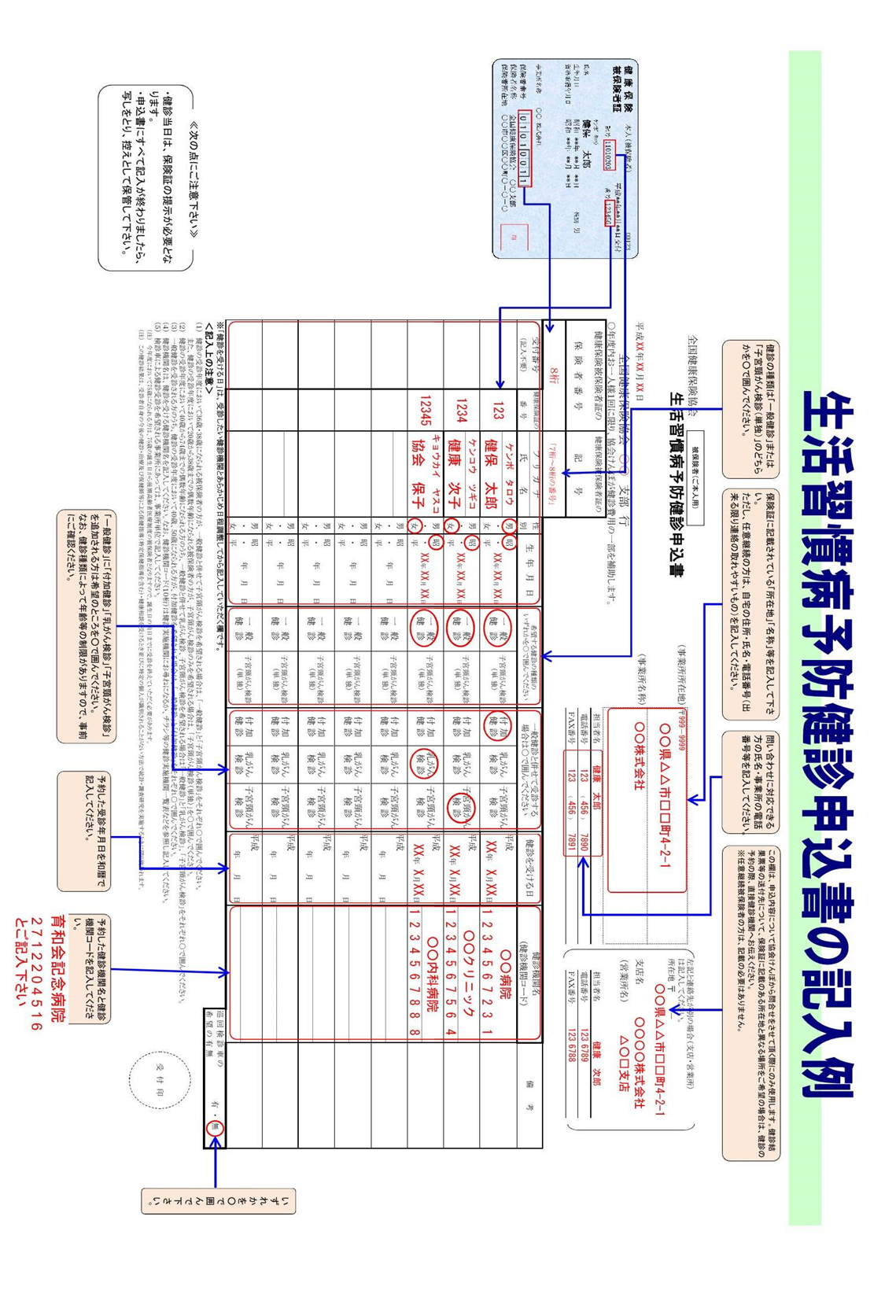 健診種別一般健診と併せて受診可（補助の有無は別紙７参照）一般健診と併せて受診可（補助の有無は別紙７参照）一般健診と併せて受診可（補助の有無は別紙７参照）健康保険証の番号氏名氏名性別生年月日生年月日健診種別健診種別一般健診と併せて受診可（補助の有無は別紙７参照）一般健診と併せて受診可（補助の有無は別紙７参照）一般健診と併せて受診可（補助の有無は別紙７参照）Ｓ　・　H　　年　　月　　日Ｓ　・　H　　年　　月　　日一般子宮単独付加健診子宮頚がん乳がんＳ　・　H　　年　　月　　日Ｓ　・　H　　年　　月　　日一般子宮単独付加健診子宮頚がん乳がんＳ　・　H　　年　　月　　日Ｓ　・　H　　年　　月　　日一般子宮単独付加健診子宮頚がん乳がんＳ　・　H　　年　　月　　日Ｓ　・　H　　年　　月　　日一般子宮単独付加健診子宮頚がん乳がんＳ　・　H　　年　　月　　日Ｓ　・　H　　年　　月　　日一般子宮単独付加健診子宮頚がん乳がんＳ　・　H　　年　　月　　日Ｓ　・　H　　年　　月　　日一般子宮単独付加健診子宮頚がん乳がんＳ　・　H　　年　　月　　日Ｓ　・　H　　年　　月　　日一般子宮単独付加健診子宮頚がん乳がんＳ　・　H　　年　　月　　日Ｓ　・　H　　年　　月　　日一般子宮単独付加健診子宮頚がん乳がんＳ　・　H　　年　　月　　日Ｓ　・　H　　年　　月　　日一般子宮単独付加健診子宮頚がん乳がんＳ　・　H　　年　　月　　日Ｓ　・　H　　年　　月　　日一般子宮単独付加健診子宮頚がん乳がんＳ　・　H　　年　　月　　日Ｓ　・　H　　年　　月　　日一般子宮単独付加健診子宮頚がん乳がんＳ　・　H　　年　　月　　日Ｓ　・　H　　年　　月　　日一般子宮単独付加健診子宮頚がん乳がんＳ　・　H　　年　　月　　日Ｓ　・　H　　年　　月　　日一般子宮単独付加健診子宮頚がん乳がんＳ　・　H　　年　　月　　日Ｓ　・　H　　年　　月　　日一般子宮単独付加健診子宮頚がん乳がんＳ　・　H　　年　　月　　日Ｓ　・　H　　年　　月　　日一般子宮単独付加健診子宮頚がん乳がんＳ　・　H　　年　　月　　日Ｓ　・　H　　年　　月　　日一般子宮単独付加健診子宮頚がん乳がんＳ　・　H　　年　　月　　日Ｓ　・　H　　年　　月　　日一般子宮単独付加健診子宮頚がん乳がんＳ　・　H　　年　　月　　日Ｓ　・　H　　年　　月　　日一般子宮単独付加健診子宮頚がん乳がんＳ　・　H　　年　　月　　日Ｓ　・　H　　年　　月　　日一般子宮単独付加健診子宮頚がん乳がんＳ　・　H　　年　　月　　日Ｓ　・　H　　年　　月　　日一般子宮単独付加健診子宮頚がん乳がんＳ　・　H　　年　　月　　日Ｓ　・　H　　年　　月　　日一般子宮単独付加健診子宮頚がん乳がんＳ　・　H　　年　　月　　日Ｓ　・　H　　年　　月　　日一般子宮単独付加健診子宮頚がん乳がんフリガナオプション項目氏名オプション項目例イクワ　タロウ睡眠時無呼吸、胃内視鏡、胃X線キャンセル　など例育和　太郎睡眠時無呼吸、胃内視鏡、胃X線キャンセル　など112233445566778899101011111212131314141515フリガナ生年月日性別健診コース氏名生年月日性別健診コース例イクワ　タロウＳ・Ｈ　●年●月●日男協会けんぽ同一コース定期健康診断（法定健診）など例育和　太郎Ｓ・Ｈ　●年●月●日男協会けんぽ同一コース定期健康診断（法定健診）など1Ｓ・Ｈ年　　月　　日1Ｓ・Ｈ年　　月　　日2Ｓ・Ｈ年　　月　　日2Ｓ・Ｈ年　　月　　日3Ｓ・Ｈ年　　月　　日3Ｓ・Ｈ年　　月　　日4Ｓ・Ｈ年　　月　　日4Ｓ・Ｈ年　　月　　日5Ｓ・Ｈ年　　月　　日5Ｓ・Ｈ年　　月　　日6Ｓ・Ｈ年　　月　　日6Ｓ・Ｈ年　　月　　日7Ｓ・Ｈ年　　月　　日7Ｓ・Ｈ年　　月　　日8Ｓ・Ｈ年　　月　　日8Ｓ・Ｈ年　　月　　日9Ｓ・Ｈ年　　月　　日9Ｓ・Ｈ年　　月　　日10Ｓ・Ｈ年　　月　　日10Ｓ・Ｈ年　　月　　日11Ｓ・Ｈ年　　月　　日11Ｓ・Ｈ年　　月　　日12Ｓ・Ｈ年　　月　　日12Ｓ・Ｈ年　　月　　日13Ｓ・Ｈ年　　月　　日13Ｓ・Ｈ年　　月　　日14Ｓ・Ｈ年　　月　　日14Ｓ・Ｈ年　　月　　日15Ｓ・Ｈ年　　月　　日15Ｓ・Ｈ年　　月　　日